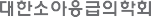 별지 제 14 호20	년도 연수교육 이수내역 확인서67발급번호 :발급번호 :발급번호 :발급번호 :발급번호 :발급번호 :발급번호 :발급번호 :발급번호 :발급번호 :면허번호성명총 평점교육 평점내역교육 평점내역교육 평점내역교육 평점내역교육 평점내역교육 평점내역교육 평점내역교육 평점내역교육 평점내역교육 평점내역번호번호일시교육명교육명교육기관장소장소장소평점이수이수이수이수이수이수이수이수이수획득획득획득획득획득획득획득획득획득발급일 :	년	월	일 상기 기재 사항은 사실과 틀림이 없음.대한소아응급의학회장 (인)발급일 :	년	월	일 상기 기재 사항은 사실과 틀림이 없음.대한소아응급의학회장 (인)발급일 :	년	월	일 상기 기재 사항은 사실과 틀림이 없음.대한소아응급의학회장 (인)발급일 :	년	월	일 상기 기재 사항은 사실과 틀림이 없음.대한소아응급의학회장 (인)발급일 :	년	월	일 상기 기재 사항은 사실과 틀림이 없음.대한소아응급의학회장 (인)발급일 :	년	월	일 상기 기재 사항은 사실과 틀림이 없음.대한소아응급의학회장 (인)발급일 :	년	월	일 상기 기재 사항은 사실과 틀림이 없음.대한소아응급의학회장 (인)발급일 :	년	월	일 상기 기재 사항은 사실과 틀림이 없음.대한소아응급의학회장 (인)발급일 :	년	월	일 상기 기재 사항은 사실과 틀림이 없음.대한소아응급의학회장 (인)발급일 :	년	월	일 상기 기재 사항은 사실과 틀림이 없음.대한소아응급의학회장 (인)